Publicado en Madrid. el 18/12/2014 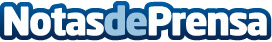 Los conductores españoles evitan peajes y buscan gasolina más barata Así lo afirma un estudio sobre los hábitos de los conductores españoles, encargado por Next Seguros y realizado por Sigma Dos. Cambiar de seguro, conducir a menos velocidad, elegir carburantes más económicos o hacer menos revisiones al coche son otras de las consecuencias registradas en el estudio.Datos de contacto:Santiago Heredero / Lazy BeeNota de prensa publicada en: https://www.notasdeprensa.es/los-conductores-espanoles-evitan-peajes-y Categorias: Automovilismo Sociedad Seguros Industria Automotriz http://www.notasdeprensa.es